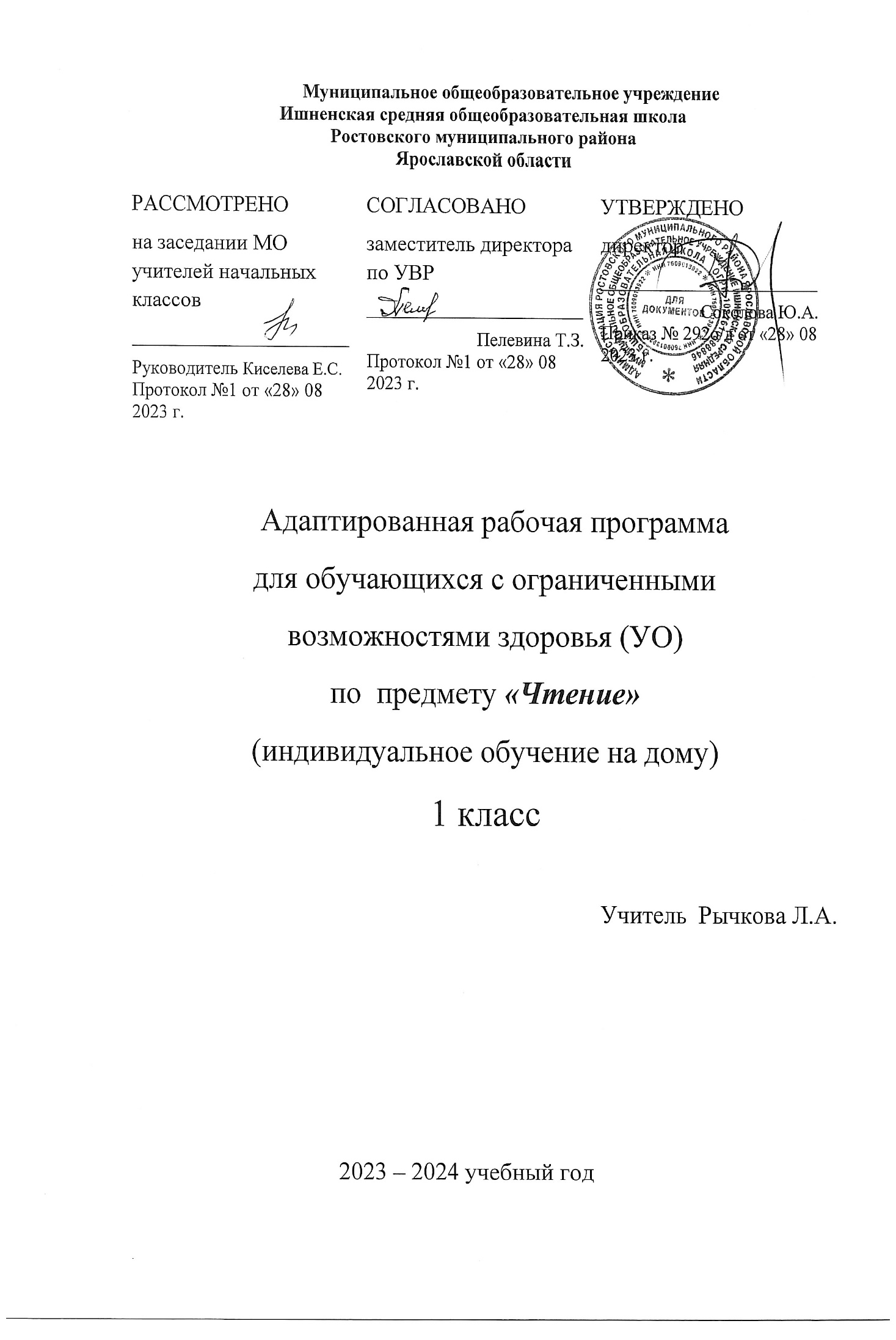 ПОЯСНИТЕЛЬНАЯ ЗАПИСКААдаптированная рабочая программа предмета «Чтение» для 1 класса составлена на основе Федеральной адаптированной основной общеобразовательной программы обучающихся с умственной отсталостью (интеллектуальными нарушениями), далее ФАООП УО (вариант 1), утверждена приказом Министерства просвещения России от 24.11.2022г № 1026 (https://clck.ru/33NMkR ) и адресована обучающимся с легкой умственной отсталостью (интеллектуальными нарушениями) с учетом реализации особых образовательных потребностей.ФАООП УО (вариант 1) адресована обучающимся с легкой умственной отсталостью (интеллектуальными нарушениями) с учетом реализации их особых образовательных потребностей, а также индивидуальных особенностей и возможностей.Федеральная адаптированная основная общеобразовательная программа определяет цель и задачи учебного предмета «Чтение».Цель обучения - учить правильному чтению слов, предложений и текстов по слогам.Задачи обучения:− воспитание у обучающихся интереса к чтению;−формирование техники чтения: правильного и выразительного чтения, обеспечение постепенного перехода от послогового чтения к чтению целым словом;− формирование навыков сознательного чтения: читать доступный пониманию текст вслух, шёпотом, а затем и про себя, осмысленно воспринимать содержание прочитанного, сопереживать героям произведения, давать оценку их поступкам во время коллективного анализа;− развитие у обучающихся умения общаться на уроке чтения: отвечать на вопросы педагогического работника, спрашивать о непонятных словах, делиться впечатлениями о прочитанном, дополнять пересказы текста, рисовать к тексту словесные картинки, коллективно обсуждать предполагаемый ответ.Рабочая программа по учебному предмету «Чтение» в 1 классе определяет следующие задачи:− формирование умения дифференцировать неречевые и речевые звуки;− формирование умения работать с языковыми единицами (буква, слово, предложение);− развитие умения работать с условно-графическим изображением слова, предложения;− формирование умения классифицировать и объединять заданные слова по значению, исключать лишний предмет;− развитие	умения	слушать	вопрос,	понимать	его,	отвечать	на поставленный вопрос;− формирование умения пересказывать сюжет известной сказки по данному рисунку;− формирование умения читать по слогам	слова, предложения и короткие тексты;− развитие	умения	соблюдать	в	устной	речи	интонацию	конца предложений.Учебно-методический комплектПрограмма ориентирована на использование в учебном процессе следующего учебника:- Аксенова А.К., Комарова С.В., Шишкова М.И. Букварь. Учебник для общеобразовательных организаций, реализующих адаптированную основную общеобразовательную программу образования обучающихся с умственной отсталостью (интеллектуальными нарушениями) (вариант 1). – В 2-х ч.Место предмета в учебном планеСогласно учебному плану МОУ Ишненская СОШ на изучение учебного курса «Чтение» отводится:Формы обучения – надомнаяЭлектронные (цифровые) образовательные ресурсыРоссийская электронная школа https://resh.edu.ru/subject/32/1РЭШ https://resh.edu.ru/subject/12/Учи.ру https://uchi.ru/teachers/groups/16233109/subjects/1/course_programs/2Библиотека ЦОК https://m.edsoo.ru/7f411f36Планируемые результаты Личностные результаты:положительное отношение к школе, к урокам чтения;интерес к языковой и речевой деятельности;первоначальные навыки сотрудничества со взрослыми и сверстниками в процессе выполнения совместной учебной деятельности на уроке;умение проговаривать вслух последовательность производимых действий, опираясь на вопросы учителя;умение совместно с учителем оценивать результат своих действий и действий одноклассников;умение слушать указания и инструкции учителя, решая познавательную задачу;умение понимать заданный вопрос, в соответствии с ним строить ответ в устной форме;умение слушать собеседника и понимать его.Уровни достижения предметных результатов Минимальный уровень:− различать звуки окружающей действительности;− различать звуки на слух и в собственном произношении, знать буквы;− находить лишний предмет по форме, цвету, величине;− выделять звуки [а], [о], [у]в начале слов с опорой на иллюстрацию и схему;−   иметь	практические	представления	о	таких	понятиях,	как«предложение», «слово»;− читать по слогам отдельные слова, соотносить их с предметными картинками;− с	помощью	учителя	отвечать	на	вопросы	по	содержанию прослушанной сказки или рассказа, опираясь на наглядные средства.Достаточный уровень:−   различать	звуки	окружающей	действительности,	называть	их, соотносить с предметами;− исключать лишний предмет по цвету, форме, величине;−   иметь	практические	представления	о	таких	понятиях,	как«предложение», «слово», «слог», «звук»;− делить предложения из двух-трёх слов на слова, с опорой на схему;− делить двусложные слова на слоги, с опорой на схему;− выделять звуки [а], [о], [у], [м], [с], [н]в начале слов с опорой на иллюстрацию и схему;− различать звуки на слух и в собственном произношении;− составлять предложения с опорой на иллюстративный материал и вопросы учителя;− читать по слогам отдельные слова, предложения и короткие тексты;− отвечать на вопросы по содержанию прочитанного по вопросам и по иллюстрациям к тексту.СОДЕРЖАНИЕ ОБУЧЕНИЯСодержание учебного предмета «Чтение» в 1 классе включает в себя добукварный и букварный периоды.Добукварный период. В этот период начинается работа по формированию у обучающихся общеречевых навыков, по развитию слухового и зрительного восприятия, совершенствованию произношения и пространственной ориентировки, а также развитию мелких мышц рук. Обучение проходит в процессе ознакомления с предметами и явлениями окружающей действительности, организации дидактических игр и игровых упражнений. На уроках чтения значительное место отводится развитию речи. Развитие речи предусматривает также формирование правильной артикуляции и дикции, соответствующего темпа и ритма речи. Основными видами работы в этом направлении являются беседы, заучивание с голоса учителя коротких стихотворений, загадок, скороговорок. Обучающиеся практически знакомятся с понятиями слово, часть слова (слог), звук. Они учатся составлять предложения по заданиям и вопросам учителя, с использованием рисунков, по предложенной теме; делить предложения на слова, слова на слоги; выделять отдельные звуки в начале слова. Развитие зрительного восприятия и пространственной ориентировки в большей степени направлено на подготовку к осознанию образа буквы, ее пространственного расположения, к сочетанию с другими буквами.Букварный период. В этот период у обучающихся формируется звуко-буквенный анализ и синтез как основа овладения чтением. Материалом обучения являются звуки и буквы, слоговые структуры, предложения, короткие тексты. Усвоение звука предполагает выделение его из речи, правильное и отчетливое произношение, различение в сочетаниях с другими звуками, дифференциацию смешиваемых звуков. Буква изучается в следующей последовательности: восприятие общей ее формы, изучение состава буквы (элементов и их расположения), сравнение с другими, ранее изученными буквами. Важным моментом является соотнесение звука и буквы. Слияние звуков в слоги и чтение слоговых структур осуществляется постепенно. Сначала читаются слоги-слова (ау, уа), затем обратные слоги (ам, ум), после этого прямые слоги (ма, му), требующие особого внимания при обучении слитному их чтению, и после них слоги со стечением согласных. Чтение слов осуществляется по мере изучения слоговых структур. Большое внимание уделяется чтению по букварю, использованию иллюстративного материала для улучшения понимания читаемого. Основным методом обучения чтению является чтение по следам анализа.Учитель в процессе обучения чтению должен уделить особое внимание работе с иллюстративным материалом как одним из эффективных средств формирования познавательной деятельности учащихся и коррекции недостатков их развития.На уроках чтения в 1 классе предполагается использование таких видов наглядности, как настенная касса для букв разрезной азбуки, которая заполняется по мере их изучения; наборное полотно; касса слогов; слоговые таблицы; индивидуальные кассы с набором букв и слогов.Содержание разделовТЕМАТИЧЕСКОЕ ПЛАНИРОВАНИЕ1. Учебно-методическое обеспечение:- Аксенова А.К., Комарова С.В., Шишкова М.И. Первый класс. Русский язык. Чтение (обучение грамоте). Примерная рабочая программа для общеобразовательных организаций, реализующих адаптированную основную общеобразовательную программу образования обучающихся с умственной отсталостью (интеллектуальными нарушениями) (вариант 1).- Аксенова А.К., Комарова С.В., Шишкова М.И. Обучение грамоте. Методические рекомендации для общеобразовательных организаций, реализующих адаптированную основную общеобразовательную программу образования обучающихся с умственной отсталостью (интеллектуальными нарушениями) (вариант 1).2. Учебник:- Аксенова А.К., Комарова С.В., Шишкова М.И. Букварь. Учебник для общеобразовательных организаций, реализующих адаптированную основную общеобразовательную программу образования обучающихся с умственной отсталостью (интеллектуальными нарушениями) (вариант 1). – В 2-х ч.3. Компьютерные и информационно-коммуникативные средства:- электронная форма учебника: Аксенова А.К., Комарова С.В., Шишкова М.И. Букварь. Учебник для общеобразовательных организаций, реализующих адаптированную основную общеобразовательную программу образования обучающихся с умственной отсталостью (интеллектуальными нарушениями) (вариант 1). – В 2-х ч.4. Технические средства:- компьютер, персональный компьютер (ноутбук, планшет).5. Учебно-практическое оборудование:- касса букв и слогов;- раздаточный дидактический материал (муляжи предметов, игрушки, природный материал, геометрические фигуры и тела);- наборы предметных и сюжетных картинок;- карточки для индивидуальной работы (схемы слов, предложений и т.п.);- слоговые таблицы;- дидактические игры;- образца написания букв;- мозаика, шнуровки, шаблоны, трафареты;- конструктор.Класс Количество часов в неделюКоличество часов  в год1 1 час33 часа№п/пНазвание раздела, темыКоличествочасовКонтрольныеработы1Добукварный период9-2Букварный период 24-Итого:Итого:66-№Тема предметаКол-во часовПрограммное содержание1Выявлениепредставлений детей о 1 сентября — празднике школы. Составление рассказа по вопросам учителя с опорой на иллюстрацию.1Беседа с опорой на иллюстрацию «Праздник школы». Дорисовывание праздничного букета  по образцу и пунктирным линиям.2Различение неречевых    звуков окружающейдействительности. Воспроизведение сказок«Курочка Ряба» и  «Колобок» с использованием элементов драматизации.1Имитация голосов животных. Рассказывание сказки «Курочка Ряба» и  «Колобок» с опорой на иллюстрации и    вопросы учителя.Дорисовывание элементов рисунка произвольными линиями и рисование яичка и Колобка по трафарету.3Выявление представлений детей о  цвете предметов окружающей действительности. Знакомство с понятием «слово» и его условно- графическим изображением.Выявление представлений детей о  форме предмета. Распознавание форм конкретных предметов. 1Исключение четвёртого лишнего по  признаку цвета.Обводка геометрических фигур по контуру и трафарету.Называние предметов, изображённых на картинках, «чтение» условно- графической схемы слов.Соотнесение формы и предмета. Условно-графическая фиксация слов, обозначающих изображённые предметы, с последующим «чтением» записи.4Деление слова на слоги, «чтение» и условно- графическое изображение слов.1Беседа на тему «В магазине «Овощи- фрукты» с опорой на иллюстрацию. Деление слов, обозначающих овощи и фрукты, на слоги, условно-графическая запись слов с последующим их «чтением» слитно,   по слогам. Обводка по контуру и раскрашивание изображений овощей и фруктов. Слушание сказки «Петушок и бобовое зёрнышко», составление предложений по сюжету сказки.5Выделение в слове начального звука [а], фиксация его условно- графическимизображением в схеме слова.1Определение места звука [а] в словах — названиях предметных картинок, «чтение» условно-графической записи и выделение первого звука на слух и в схеме (слова аист, автобус, арбуз).Подбор имён детей, начинающихся со звука [а]. Условно-графическая запись слова  и первого звука.Обводка контура буквы А в изображениях домика, ракеты.6Выделение в слове начального звука [у], фиксация его условно- графическим изображением в схеме слова.1Определение места звука [у]в словах — названиях предметных картинок, «чтение» условно-графической записи и выделение первого звука на слух и в схеме (слова утка, удочка, уши) Составление рассказа по сюжетной картинке. Выделение на слух слов, начинающихся со звука У.Обводка контура буквы У в изображении веток дерева. Обводка и дорисовывание бордюра.7Выделение в слове начального звука [м], фиксация его условно  -   графическим изображением в схеме  слова.1Определение места звука [м] в словах — названиях предметных картинок, «чтение» условнографической записи и выделение первого звука на слух и в схеме (слова машина, мышка, малина) Выделение на слух слов, начинающихся со звука [м] макароны, мандарины, молоко). Анализ слов по схеме.Обводка контура буквы М, дорисовывание флажка. 8Выделение в слове начального звука [с], фиксация его условно-графическим изображением в схеме  слова1Определение места звука [с] в словах— названиях предметных картинок,«чтение» условно-графической записи и выделение первого звука на слух и в схеме (слова стакан, самолёт, санки, собака).Определение первого звука в словах сапоги, сарафан, сумка, условно- графическая запись слов и первого звука.Обводка контура буквы С в изображениях сушки и сыра. 9Составление по сказке«Заячья избушка» предложений из двух- трёх слов, их условно- графическая запись1Рассказывание учителем сказки «Заячья избушка» с опорой на серию сюжетных картинок. Устное составление предложений по картинкам.Условно-графическая запись нескольких предложений из двух- трёх слов. Обводка и дорисовывание бордюров10Звук и буква А аЗнакомство с буквой А, а. Выделение звука [а] из слов.Выполнение звукового анализа слов с буквой А.Работа со схемой слова11Звук и буква У у .Чтениезвукоподражательных  слогов ау, уаЗнакомство с буквой УуВыделение звука [у] из слов.Выполнение звукового анализа слов с буквой У.Работа со схемой слова и предложения. Чтение слогов ау, уа. Работа над восклицательной  интонацией при чтении12Звук и буква М,м . Составление и чтение обратных (закрытых) слогов с буквой М (ам, ум)Знакомство с буквой Мм. Выделение звука [м] из слов.Работа со схемой слова, схемой предложения и схемой слога, состоящего из двух гласных.Чтение слоговых таблиц с пройденными слогами.Составление предложения по данной схеме и иллюстрации.13Звук и буква О о. Составление и чтение обратных и прямых слогов с буквами А а, У у, М м, О оЗнакомство с буквой О о. Выделение звука [о] из слов. Работа со схемой слов и предложений.Сравнительный звуко-буквенный анализ прямых и обратных слогов.Чтение слова мама с опорой на схему и звукобуквенный анализ.Чтение слоговых таблиц. Составление предложений с опорой    на схему и иллюстрации.14Звук и буква Х хЗнакомство с буквой Х х. Выделение из слов звука [х]. Чтение слоговых таблиц.Звуко-буквенный анализ слов ухо, уха с опорой на схему.Чтение звукоподражательных слов, работа над интонацией. Составление предложений по картинкам.15Звук и буква С с.Чтение и сравнительный звукобуквенный анализ прямых и обратных слогов. Закрепление пройденного материалаВыделение из слов звука [с]. Чтение слоговых таблиц.Звуко-буквенный анализ слова с опорой на схему.Дополнение и чтение предложений с опорой на схему и иллюстрацию.Чтение звукоподражательных слов, работа над интонацией. Дифференциация гласных и согласных звуков и букв.Чтение слоговых таблиц.Работа со схемой слов и предложений. Составление рассказа с опорой на серию сюжетных картинок.16Звук и буква Н н . Дифференциация звуков     М и Н.Чтение слогов, слов и предложений с изученными буквамиВыделение из слов звука [н]. Чтение слоговых таблиц.Звуко-буквенный анализ слова с опорой на схему. Чтение предложений со звукоподражательными словами и восклицательной интонацией с опорой на иллюстрации.17Звук и буква Ы ыВыделение из слов звука [ы]. Чтение слоговых таблиц.Звуко-буквенный анализ слов с  опорой на схему.Составление предложений с опорой на схему и иллюстрацию.Практическая работа над понятиями «один» и «много» (сом — сомы)18Звук и буква Л л .Составление и чтение слогов с буквой ЛВыделение из слов звука [л]. Чтение слоговых таблиц. Звуко -буквенный анализ слогов и слов с опорой на схему. Чтение слоговых таблиц и слов с буквой Л. Дифференциация гласных и согласных звуков и букв. Работа со звуко-буквенными схемами слов. Составление предложений с опорой на схему и иллюстрацию.19Звук и буква В в.Чтение слогов и слов с буквой В.Звук и буква Ф ф .Чтение изученных слоговых структур.Выделение из слов звука [в]. Чтение слоговых таблиц.Звуко -буквенный анализ слога и слова с опорой на схему. Дополнение и чтение предложения с опорой на схему и иллюстрацию.Чтение слоговых таблиц и слов с буквой В.Выделение из слов звука [ф]. Чтение слоговых таблиц.Звуко -буквенный анализ слогов и слов с опорой на схему.Составление, чтение, дополнение предложений с опорой на схему и иллюстрацию. Чтение слоговых таблиц.20Звук и буква Ии. Чтение слов с буквой И.Выделение звука и буквы И в словосочетаниях, где он (она) является союзом.Выделение звука [и] в словах. Чтение слоговых таблиц.Звуко -буквенный анализ слогов и слов с опорой на схему.Чтение предложений с опорой на иллюстрации.Повторение изученных букв. Звукобуквенный анализ слов. Выделение нужного звука в слове (начале, середине, конце).Составление и чтение слогов с изученными буквами21Звук и буква Ш ш . Составление, чтение слогов, слов,предложений с буквами    ш,щ. Звук и буква Щ щ .Выделение из слов звука [ш]. Чтение слоговых таблиц.Звуко-буквенный анализ слогов и слов с опорой на схему.Чтение предложений со звукоподражательными словами и восклицательной интонацией с опорой на иллюстрации.Выделение из слов звука [щ]. Чтение слоговых таблиц.Звуко -буквенный анализ слогов и слов с опорой на схему.Составление, чтение, дополнение предложений с опорой на схему и иллюстрацию .22Звук и буква П п .Звук и буква Т т .Выделение из слов звука [п]. Чтение слоговых таблиц.Звуко-буквенный анализ слогов и слов с опорой на схему. Выделение из слов звука [т]. Чтение слоговых таблиц.Звуко-буквенный анализ слогов и слов с опорой на схему.Чтение предложений с опорой на иллюстрации.23Звук и буква К кВыделение из слов звука [к]. Чтение слоговых таблиц.Звуко-буквенный анализ слогов и слов с опорой на схему.Дополнение и чтение предложений с опорой на схемы и иллюстрации24Звук и буква З з . Дифференциация звуков [з] и [с]. Чтение слогов, слов и предложений с изученными буквамиВыделение из слов звука [з]. Чтение слоговых таблиц.Звуко-буквенный анализ слогов и слов с опорой на схему.Чтение предложений с опорой на схемы и иллюстрации. Практические упражнения в чтении слов (коза — коса, Лиза — лиса, зима— Сима).25Звук и буква Р р.Выделение из слов звука [р]. Чтение слоговых таблиц.Звуко-буквенный анализ слогов и слов с опорой на схему.Чтение предложений с опорой на схемы и иллюстрации26Звук и буква Й йВыделение из слов звука [й]. Чтение слоговых таблиц.Звуко -буквенный анализ слогов и слов с опорой на схему.27Звук и буква Ж ж. Дифференциация звуков [ж] и [ш]. Чтение слогов, слов и предложений с изученными буквамиВыделение из слов звука [ж]. Чтение слоговых таблиц.Звуко -буквенный анализ слогов и слов с опорой на схему.Дополнение и чтение предложений с опорой на схему и иллюстрацию. Дифференциация звуков [ж] и [ш], дифференциация и чтение слогов (ша— жа), слов (жар — шар).28Звук и буква Б бВыделение из слов звука [б]. Чтение слоговых таблиц.Звуко -буквенный анализ слогов и слов с опорой на схему.Чтение предложений с опорой на схему и иллюстрацию29Звук и буква Г г . Дифференциация звуков [г] и [к]. Чтение слогов, слов и предложений с изученными буквамиВыделение из слов звука [г]. Чтение слоговых таблицЗвуко -буквенный анализ слогов и слов с опорой на схему.Составление, чтение, дополнение предложений с опорой на схему и иллюстрацию. Дифференциация звуков [г] и [к],дифференциация и чтение слогов (га— ка), слов (горка — корка).Звуко -буквенный анализ слогов и слов с опорой на схему.30Буква Ь. Чтение слов с буквой Ь. Буква Ъ. Чтение и дифференциация слов с Ь и ЪЧтение слов с буквой Ь. Чтение слоговых таблиц.Звуко -буквенный анализ слов с опорой на схему. Дифференциация слов (хор — хорь). Чтение слов с Ъ.Дифференциация и чтение слов (сели — съели).Составление предложений с опорой на схему и иллюстрацию31Буква Ее/ Ёё .Чтение слов с буквой Е/Ё ,е/ёВыделение в словах буквы Е, Ё.Работа с буквенной схемой, анализ слогов и слов с опорой на схему.Составление, чтение, дополнение предложений с опорой на схему и иллюстрацию32Звук и буква Э э .Буква Ю ю. Буква Я я .Чтение изученных слоговых структур.Выделение из слов звука [э]. Чтение слоговых таблиц.Выделение в словах буквы Ю.Работа с буквенной схемой, анализ слогов и слов с опорой на схему.Выделение в словах буквы Я.Работа с буквенной схемой, анализ слогов и слов с опорой на схему.Составление, чтение, дополнение предложений с опорой на схему и иллюстрацию.33Звук и буква Ч ч .Чтение изученных слоговых структур.Практическиеупражнения в чтении слов с ЧА и ЧУВыделение из слов звука [ч]. Чтение слоговых таблиц.Звуко-буквенный анализ слогов и слов с опорой на схему.Составление, чтение, дополнение предложений с опорой на схему и иллюстрацию .Чтение слов с ЧА и ЧУ.